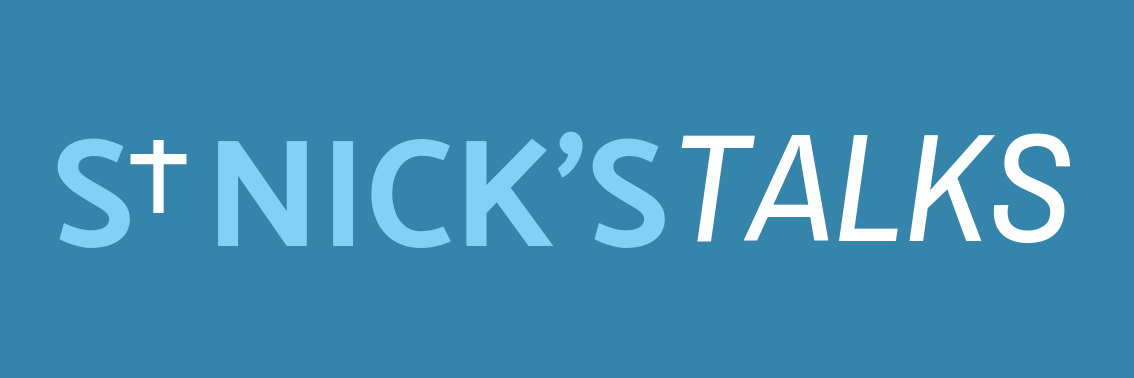 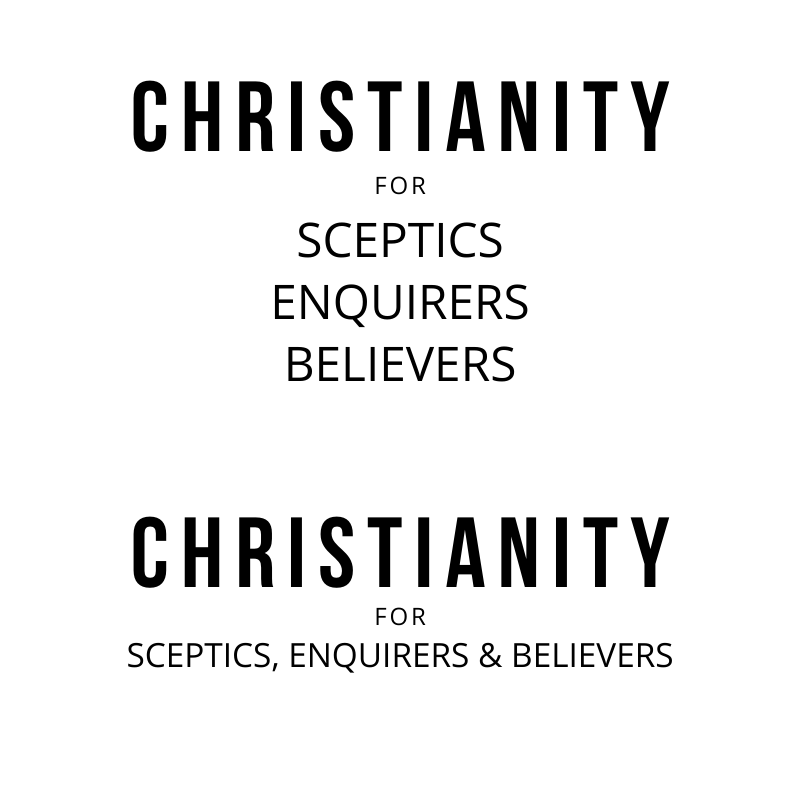 A very warm welcomeAlex Sachak will be speaking on John 2:1-11Notices1. New?  If you’re here for the first time and would like more information about St Nick’s Talks, including our weekly email, please fill in a contact card or visit: www.stnickstalks.org/new.2. St Nick’s Talks Partnership.  A weekly opportunity to discuss what we’ve been learning and pray for gospel ministry in the City. Monday lunchtimes and Tuesday mornings at St Nick’s. Please email Sarah to register your interest to join in September: sarah@snca.co.uk3.Coming up. Life to the full. Join us next Thursday as we conclude our series in John’s gospel - Tom Brown will be speaking on John 4. Talk recordings & info   |    www.stnickstalks.orgLife to the full (7)	             			                                                         John 2:1-11Page 887                         IntroductionPoint 1: Life with Jesus is always betterPoint 2: Life with Jesus lasts foreverSee Isaiah 25 and Amos 9 Questions for discussion: How does what we see of Jesus in this passage surprise us?"I'm not interested, following Jesus would just make my life worse" - how would you engage with a statement like this?A very warm welcomeAlex Sachak will be speaking on John 2:1-11Notices1. New?  If you’re here for the first time and would like more information about St Nick’s Talks, including our weekly email, please fill in a contact card or visit: www.stnickstalks.org/new.2. St Nick’s Talks Partnership.  A weekly opportunity to discuss what we’ve been learning and pray for gospel ministry in the City. Monday lunchtimes and Tuesday mornings at St Nick’s. Please email Sarah to register your interest to join in September: sarah@snca.co.uk3.Coming up. Life to the full. Join us next Thursday as we conclude our series in John’s gospel - Tom Brown will be speaking on John 4. Talk recordings & info   |    www.stnickstalks.orgLife to the full (7)	             			                                                         John 2:1-11Page 887                         IntroductionPoint 1: Life with Jesus is always betterPoint 2: Life with Jesus lasts foreverSee Isaiah 25 and Amos 9 Questions for discussion: How does what we see of Jesus in this passage surprise us?"I'm not interested, following Jesus would just make my life worse" - how would you engage with a statement like this?